Define the the transformations from the parent graph.  Then graph each equation.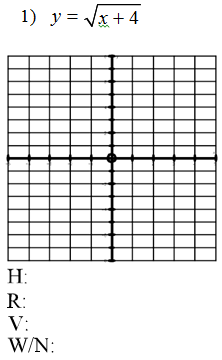 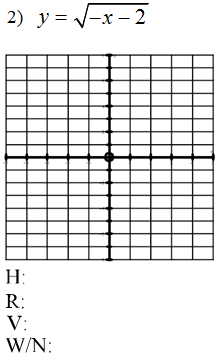 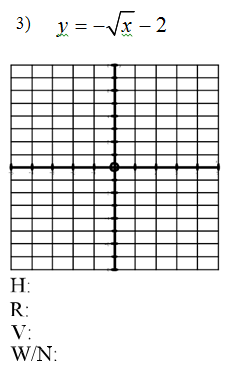 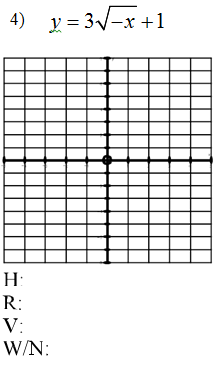 Given the following graphs, define the transformations, then write the equation of the graph.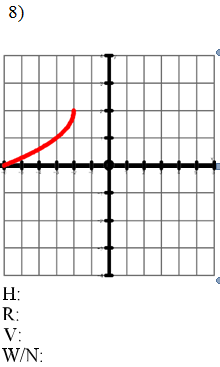 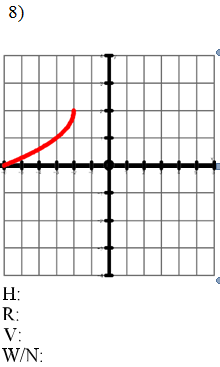 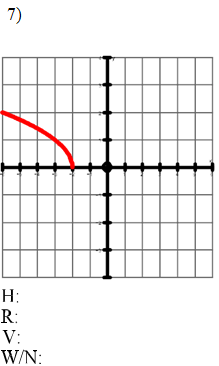 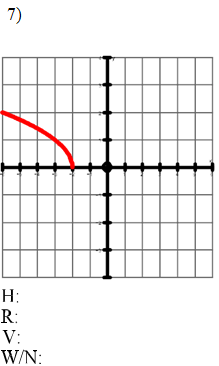 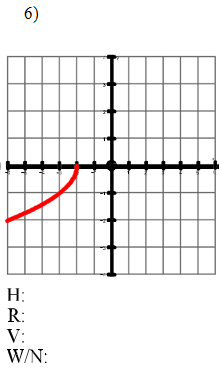 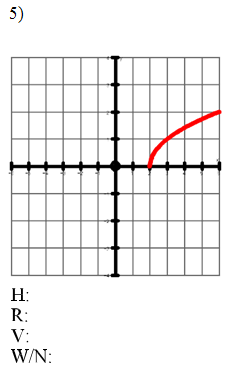 